INTERVIEW SKILLS (515)Employment ApplicationRegional– 2016TOTAL POINTS	___________ (60)Failure to adhere to any of the following rules will result in disqualification: Contestant must hand in this test booklet and all printouts. Failure to do so will result in disqualification.No equipment, supplies, or materials other than those specified for this event are allowed in the testing area.  No previous BPA tests and/or sample tests or facsimile (handwritten, photocopied, or keyed) are allowed in the testing area.Electronic devices will be monitored according to ACT standards. 
Property of Business Professionals of America.  May be reproduced only for use in the Business Professionals of America Workplace Skills Assessment Program competition.
Academic TrainingI certify that the answers I have given to the foregoing questions and statements are true and correct, without mental reservation of any kind.  If employment is obtained under this application, I will comply with all orders, rules and regulations of the company.  I agree to submit to a physical examination.  I also authorize my former employers and educational institutions to give any information they may have regarding me.  I release them and their organizations from all liability for any damage whatsoever for issuing same.  If, upon investigation, anything in this application is found to be untrue, I understand that I will be subject to dismissal at any time during the period of my employment.Applicant — please sign and date here   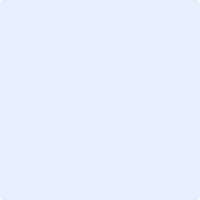 	Signature	DateIf electronic signature is unavailable, please check here  to signify agreement and type applicant’s initials here .  Professional Business Associates5454 Cleveland AvenueColumbus, OH  43231-4021614-895-7277equal opportunity/affirmative action employerPLEASE PRINT ALL INFORMATION IN BLACK OR BLUE INK.If N/A is needed for a section use only once for that section.be sure to sign this application on the last page.EmploymentApplicationThe law prohibits discrimination because of age, race, color, gender, religion and national origin, and requires affirmative action in the hiring of minorities, women, the handicapped, and veterans.Last Name					First Name					Middle NameLast Name					First Name					Middle NameStreet Address					City			State	  ZIP	          Telephone NumberStreet Address					City			State	  ZIP	          Telephone NumberAre you 18 years of age or older?	Yes	No	E-mail AddressDescribe the type of employment you desire:		Part-Time		   Full-TimeDescribe the type of employment you desire:		Part-Time		   Full-TimeWhat hours are you available to work:         Weekend      WeekdayWhat hours are you available to work:         Weekend      WeekdayPosition sought:  Position sought:  When would you be available for employment? When would you be available for employment? Institution Name and LocationAttended From To Major SubjectsGPADegree/DiplomaDate Received or ExpectedList Other Education, Professional Certification, Licensure, AccreditationList Other Education, Professional Certification, Licensure, AccreditationList Other Education, Professional Certification, Licensure, AccreditationList Other Education, Professional Certification, Licensure, AccreditationList Other Education, Professional Certification, Licensure, AccreditationList Other Education, Professional Certification, Licensure, AccreditationWork History/ExperienceList your past three (3) jobs, activities, and/or other experience, including volunteer work, part-time employment while in school, U.S. Military Service, and self-employment.Work History/ExperienceList your past three (3) jobs, activities, and/or other experience, including volunteer work, part-time employment while in school, U.S. Military Service, and self-employment.Work History/ExperienceList your past three (3) jobs, activities, and/or other experience, including volunteer work, part-time employment while in school, U.S. Military Service, and self-employment.Employer/Organization								Supervisor (name and title)Employer/Organization								Supervisor (name and title)Employer/Organization								Supervisor (name and title)Street Address, City, State ZIP							Your Job TitleStreet Address, City, State ZIP							Your Job TitleStreet Address, City, State ZIP							Your Job TitleDescription of your duties:Description of your duties:Description of your duties:Reason for leaving:From (Mo./Yr.)To (Mo./Yr.)May we contact your present supervisor for references?		  yes	   noMay we contact your present supervisor for references?		  yes	   noMay we contact your present supervisor for references?		  yes	   noMay we contact you at your present place of employment?		  yes	   noMay we contact you at your present place of employment?		  yes	   noMay we contact you at your present place of employment?		  yes	   noIf yes, please list employment telephone number If yes, please list employment telephone number If yes, please list employment telephone number Employer/Organization								Supervisor (name and title)Employer/Organization								Supervisor (name and title)Employer/Organization								Supervisor (name and title)Street Address, City, State ZIP							Your Job TitleStreet Address, City, State ZIP							Your Job TitleStreet Address, City, State ZIP							Your Job TitleDescription of your duties:Description of your duties:Description of your duties:Reason for leaving:From (Mo./Yr.)To (Mo./Yr.)Employer/Organization								Supervisor (name and title)Employer/Organization								Supervisor (name and title)Employer/Organization								Supervisor (name and title)Street Address, City, State ZIP							Your Job TitleStreet Address, City, State ZIP							Your Job TitleStreet Address, City, State ZIP							Your Job TitleDescription of your duties:Description of your duties:Description of your duties:Reason for leaving:From (Mo./Yr.)To (Mo./Yr.)AchievementsReferencesList three (3) persons familiar with your work ability that we may contact.  Exclude relatives.ReferencesList three (3) persons familiar with your work ability that we may contact.  Exclude relatives.ReferencesList three (3) persons familiar with your work ability that we may contact.  Exclude relatives.Name (Last, First)Address (City, State ZIP)Telephone NumberU.S. Military ServiceU.S. Military ServiceU.S. Military ServiceU.S. Military ServiceU.S. Military ServiceService Branch:Dates:Specialty Training Received:Specialty Training Received:PersonalPersonalPersonalPersonalPersonalDo you have the legal right to work in the U.S.?YesNo